Datum dokladu: 2020/05/07  Číslo dokladu: 000020008   Záznam provedl: Věra Zadražilová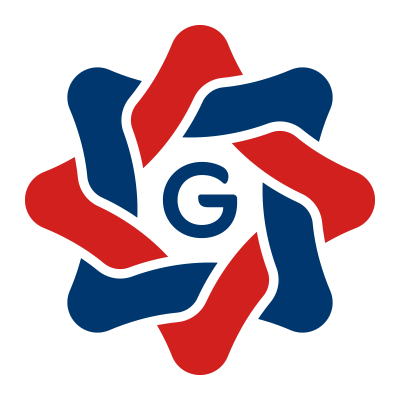 Název:Obec LomIČO:00667005Rozpočtové opatření č. 7Název rozpočtového opatření:Název rozpočtového opatření:Název rozpočtového opatření:Název rozpočtového opatření:Název rozpočtového opatření:RůznéRůznéRůznéRůznéRůznéPopis rozpočtového opatření:Popis rozpočtového opatření:Popis rozpočtového opatření:Popis rozpočtového opatření:Popis rozpočtového opatření:OdPaOdPaPolZjUzOrjOrgPříjmyVýdajePopis změny4213000089518642 649,00 0,00 OdPa: Bez ODPA, Pol: Investiční přijaté transfery ze státních fondůOdPa: Bez ODPA, Pol: Investiční přijaté transfery ze státních fondůOdPa: Bez ODPA, Pol: Investiční přijaté transfery ze státních fondůOdPa: Bez ODPA, Pol: Investiční přijaté transfery ze státních fondůOdPa: Bez ODPA, Pol: Investiční přijaté transfery ze státních fondůOdPa: Bez ODPA, Pol: Investiční přijaté transfery ze státních fondůOdPa: Bez ODPA, Pol: Investiční přijaté transfery ze státních fondůOdPa: Bez ODPA, Pol: Investiční přijaté transfery ze státních fondůOdPa: Bez ODPA, Pol: Investiční přijaté transfery ze státních fondů4213000089517361 491,00 0,00 OdPa: Bez ODPA, Pol: Investiční přijaté transfery ze státních fondůOdPa: Bez ODPA, Pol: Investiční přijaté transfery ze státních fondůOdPa: Bez ODPA, Pol: Investiční přijaté transfery ze státních fondůOdPa: Bez ODPA, Pol: Investiční přijaté transfery ze státních fondůOdPa: Bez ODPA, Pol: Investiční přijaté transfery ze státních fondůOdPa: Bez ODPA, Pol: Investiční přijaté transfery ze státních fondůOdPa: Bez ODPA, Pol: Investiční přijaté transfery ze státních fondůOdPa: Bez ODPA, Pol: Investiční přijaté transfery ze státních fondůOdPa: Bez ODPA, Pol: Investiční přijaté transfery ze státních fondů00221900221951690,00 15 000,00 OdPa: Ostatní záležitosti pozemních komunikací, Pol: Nákup ostatních služebOdPa: Ostatní záležitosti pozemních komunikací, Pol: Nákup ostatních služebOdPa: Ostatní záležitosti pozemních komunikací, Pol: Nákup ostatních služebOdPa: Ostatní záležitosti pozemních komunikací, Pol: Nákup ostatních služebOdPa: Ostatní záležitosti pozemních komunikací, Pol: Nákup ostatních služebOdPa: Ostatní záležitosti pozemních komunikací, Pol: Nákup ostatních služebOdPa: Ostatní záležitosti pozemních komunikací, Pol: Nákup ostatních služebOdPa: Ostatní záležitosti pozemních komunikací, Pol: Nákup ostatních služebOdPa: Ostatní záležitosti pozemních komunikací, Pol: Nákup ostatních služeb00374500374561220,00 140 000,00 OdPa: Péče o vzhled obcí a veřejnou zeleň, Pol: Stroje, přístroje a zařízeníOdPa: Péče o vzhled obcí a veřejnou zeleň, Pol: Stroje, přístroje a zařízeníOdPa: Péče o vzhled obcí a veřejnou zeleň, Pol: Stroje, přístroje a zařízeníOdPa: Péče o vzhled obcí a veřejnou zeleň, Pol: Stroje, přístroje a zařízeníOdPa: Péče o vzhled obcí a veřejnou zeleň, Pol: Stroje, přístroje a zařízeníOdPa: Péče o vzhled obcí a veřejnou zeleň, Pol: Stroje, přístroje a zařízeníOdPa: Péče o vzhled obcí a veřejnou zeleň, Pol: Stroje, přístroje a zařízeníOdPa: Péče o vzhled obcí a veřejnou zeleň, Pol: Stroje, přístroje a zařízeníOdPa: Péče o vzhled obcí a veřejnou zeleň, Pol: Stroje, přístroje a zařízení00103200103261220,00 160 000,00 OdPa: Podpora ostatních produkčních činností, Pol: Stroje, přístroje a zařízeníOdPa: Podpora ostatních produkčních činností, Pol: Stroje, přístroje a zařízeníOdPa: Podpora ostatních produkčních činností, Pol: Stroje, přístroje a zařízeníOdPa: Podpora ostatních produkčních činností, Pol: Stroje, přístroje a zařízeníOdPa: Podpora ostatních produkčních činností, Pol: Stroje, přístroje a zařízeníOdPa: Podpora ostatních produkčních činností, Pol: Stroje, přístroje a zařízeníOdPa: Podpora ostatních produkčních činností, Pol: Stroje, přístroje a zařízeníOdPa: Podpora ostatních produkčních činností, Pol: Stroje, přístroje a zařízeníOdPa: Podpora ostatních produkčních činností, Pol: Stroje, přístroje a zařízení00103200103261220,00 60 000,00 OdPa: Podpora ostatních produkčních činností, Pol: Stroje, přístroje a zařízeníOdPa: Podpora ostatních produkčních činností, Pol: Stroje, přístroje a zařízeníOdPa: Podpora ostatních produkčních činností, Pol: Stroje, přístroje a zařízeníOdPa: Podpora ostatních produkčních činností, Pol: Stroje, přístroje a zařízeníOdPa: Podpora ostatních produkčních činností, Pol: Stroje, přístroje a zařízeníOdPa: Podpora ostatních produkčních činností, Pol: Stroje, přístroje a zařízeníOdPa: Podpora ostatních produkčních činností, Pol: Stroje, přístroje a zařízeníOdPa: Podpora ostatních produkčních činností, Pol: Stroje, přístroje a zařízeníOdPa: Podpora ostatních produkčních činností, Pol: Stroje, přístroje a zařízení001032001032211120 000,00 0,00 OdPa: Podpora ostatních produkčních činností, Pol: Příjmy z poskytování služeb a výrobkůOdPa: Podpora ostatních produkčních činností, Pol: Příjmy z poskytování služeb a výrobkůOdPa: Podpora ostatních produkčních činností, Pol: Příjmy z poskytování služeb a výrobkůOdPa: Podpora ostatních produkčních činností, Pol: Příjmy z poskytování služeb a výrobkůOdPa: Podpora ostatních produkčních činností, Pol: Příjmy z poskytování služeb a výrobkůOdPa: Podpora ostatních produkčních činností, Pol: Příjmy z poskytování služeb a výrobkůOdPa: Podpora ostatních produkčních činností, Pol: Příjmy z poskytování služeb a výrobkůOdPa: Podpora ostatních produkčních činností, Pol: Příjmy z poskytování služeb a výrobkůOdPa: Podpora ostatních produkčních činností, Pol: Příjmy z poskytování služeb a výrobků00103200103251690,00 105 000,00 OdPa: Podpora ostatních produkčních činností, Pol: Nákup ostatních služebOdPa: Podpora ostatních produkčních činností, Pol: Nákup ostatních služebOdPa: Podpora ostatních produkčních činností, Pol: Nákup ostatních služebOdPa: Podpora ostatních produkčních činností, Pol: Nákup ostatních služebOdPa: Podpora ostatních produkčních činností, Pol: Nákup ostatních služebOdPa: Podpora ostatních produkčních činností, Pol: Nákup ostatních služebOdPa: Podpora ostatních produkčních činností, Pol: Nákup ostatních služebOdPa: Podpora ostatních produkčních činností, Pol: Nákup ostatních služebOdPa: Podpora ostatních produkčních činností, Pol: Nákup ostatních služeb00617100617151690,00 19 140,00 OdPa: Činnost místní správy, Pol: Nákup ostatních služebOdPa: Činnost místní správy, Pol: Nákup ostatních služebOdPa: Činnost místní správy, Pol: Nákup ostatních služebOdPa: Činnost místní správy, Pol: Nákup ostatních služebOdPa: Činnost místní správy, Pol: Nákup ostatních služebOdPa: Činnost místní správy, Pol: Nákup ostatních služebOdPa: Činnost místní správy, Pol: Nákup ostatních služebOdPa: Činnost místní správy, Pol: Nákup ostatních služebOdPa: Činnost místní správy, Pol: Nákup ostatních služeb00221900221951710,00 120 000,00 OdPa: Ostatní záležitosti pozemních komunikací, Pol: Opravy a udržováníOdPa: Ostatní záležitosti pozemních komunikací, Pol: Opravy a udržováníOdPa: Ostatní záležitosti pozemních komunikací, Pol: Opravy a udržováníOdPa: Ostatní záležitosti pozemních komunikací, Pol: Opravy a udržováníOdPa: Ostatní záležitosti pozemních komunikací, Pol: Opravy a udržováníOdPa: Ostatní záležitosti pozemních komunikací, Pol: Opravy a udržováníOdPa: Ostatní záležitosti pozemních komunikací, Pol: Opravy a udržováníOdPa: Ostatní záležitosti pozemních komunikací, Pol: Opravy a udržováníOdPa: Ostatní záležitosti pozemních komunikací, Pol: Opravy a udržování00617100617151710,00 350 000,00 OdPa: Činnost místní správy, Pol: Opravy a udržováníOdPa: Činnost místní správy, Pol: Opravy a udržováníOdPa: Činnost místní správy, Pol: Opravy a udržováníOdPa: Činnost místní správy, Pol: Opravy a udržováníOdPa: Činnost místní správy, Pol: Opravy a udržováníOdPa: Činnost místní správy, Pol: Opravy a udržováníOdPa: Činnost místní správy, Pol: Opravy a udržováníOdPa: Činnost místní správy, Pol: Opravy a udržováníOdPa: Činnost místní správy, Pol: Opravy a udržování00103200103250210,00 20 000,00 OdPa: Podpora ostatních produkčních činností, Pol: Ostatní osobní výdajeOdPa: Podpora ostatních produkčních činností, Pol: Ostatní osobní výdajeOdPa: Podpora ostatních produkčních činností, Pol: Ostatní osobní výdajeOdPa: Podpora ostatních produkčních činností, Pol: Ostatní osobní výdajeOdPa: Podpora ostatních produkčních činností, Pol: Ostatní osobní výdajeOdPa: Podpora ostatních produkčních činností, Pol: Ostatní osobní výdajeOdPa: Podpora ostatních produkčních činností, Pol: Ostatní osobní výdajeOdPa: Podpora ostatních produkčních činností, Pol: Ostatní osobní výdajeOdPa: Podpora ostatních produkčních činností, Pol: Ostatní osobní výdaje00103200103251390,00 30 000,00 OdPa: Podpora ostatních produkčních činností, Pol: Nákup materiálu j.n.OdPa: Podpora ostatních produkčních činností, Pol: Nákup materiálu j.n.OdPa: Podpora ostatních produkčních činností, Pol: Nákup materiálu j.n.OdPa: Podpora ostatních produkčních činností, Pol: Nákup materiálu j.n.OdPa: Podpora ostatních produkčních činností, Pol: Nákup materiálu j.n.OdPa: Podpora ostatních produkčních činností, Pol: Nákup materiálu j.n.OdPa: Podpora ostatních produkčních činností, Pol: Nákup materiálu j.n.OdPa: Podpora ostatních produkčních činností, Pol: Nákup materiálu j.n.OdPa: Podpora ostatních produkčních činností, Pol: Nákup materiálu j.n.00341900341952220,00 5 000,00 OdPa: Ostatní tělovýchovná činnost, Pol: Neinvestiční transfery spolkůmOdPa: Ostatní tělovýchovná činnost, Pol: Neinvestiční transfery spolkůmOdPa: Ostatní tělovýchovná činnost, Pol: Neinvestiční transfery spolkůmOdPa: Ostatní tělovýchovná činnost, Pol: Neinvestiční transfery spolkůmOdPa: Ostatní tělovýchovná činnost, Pol: Neinvestiční transfery spolkůmOdPa: Ostatní tělovýchovná činnost, Pol: Neinvestiční transfery spolkůmOdPa: Ostatní tělovýchovná činnost, Pol: Neinvestiční transfery spolkůmOdPa: Ostatní tělovýchovná činnost, Pol: Neinvestiční transfery spolkůmOdPa: Ostatní tělovýchovná činnost, Pol: Neinvestiční transfery spolkůmCelkem:Celkem:Celkem:Celkem:Celkem:Celkem:Celkem:1 024 140,00 1 024 140,00 Schvalující orgán:Schvalující orgán:Schvalující orgán:Schvalující orgán:Schvalující orgán:Zastupitelstvo obce LomZastupitelstvo obce LomZastupitelstvo obce LomZastupitelstvo obce LomZastupitelstvo obce LomSchváleno dne:Schváleno dne:Schváleno dne:Schváleno dne:Schváleno dne:06.05.202006.05.202006.05.202006.05.202006.05.2020Zveřejněno na úřední desceelektronické i kamenné v plné verzi dne: Konec zveřejnění na úřední desce          elektronické i kamenné v plné verzi dne:Zveřejněno na úřední desceelektronické i kamenné v plné verzi dne: Konec zveřejnění na úřední desce          elektronické i kamenné v plné verzi dne:Zveřejněno na úřední desceelektronické i kamenné v plné verzi dne: Konec zveřejnění na úřední desce          elektronické i kamenné v plné verzi dne:Zveřejněno na úřední desceelektronické i kamenné v plné verzi dne: Konec zveřejnění na úřední desce          elektronické i kamenné v plné verzi dne:Zveřejněno na úřední desceelektronické i kamenné v plné verzi dne: Konec zveřejnění na úřední desce          elektronické i kamenné v plné verzi dne:19.05.2020do schválení nového RO19.05.2020do schválení nového RO19.05.2020do schválení nového RO19.05.2020do schválení nového RO19.05.2020do schválení nového RO07.05.2020 08:55:50Zpracováno systémem GINIS Express - UCR GORDIC spol. s r. o.